U Školy 39Zastávka664 84IČO 494 598 99 546 411 023Gymnázium T. G. Masaryka Zastávka, příspěvková organizaceDohoda o poskytování stravy zohledňující zdravotní způsobilost     uzavřená meziGymnáziem T. G. Masaryka Zastávka, příspěvková organizaceU Školy 39664 84 Zastávka,                                                                                                                                                           zastoupené ředitelem školy Mgr. Liborem Hejdouazákonným zástupcem žáka/zletilým žákem: ………………………………………………..…bytem: …………………………………………………………………………………………Předmětem dohody je zajištění stravy dle zdravotní způsobilosti strávníka, bezpečné uskladňování potravin ze strany školní jídelny a regenerace pokrmu.Strava je poskytnuta pouze strávníkovi, který předloží lékařské potvrzení. Nutnou podmínkou uzavření této dohody je doložení potvrzení od odborného lékaře pediatra o zdravotním omezení. Školní jídelna nevyrábí dietní pokrmy.Zákonný zástupce žáka může po předchozí dohodě s vedoucí školní kuchyně přinést vlastní připravený pokrm zchlazený na 4oC, který od něj kuchařka ráno převezme v jídlonosiči a uskladní do doby výdeje v lednici. Při výdeji tohoto jídla je určená kuchařka povinna zregenerovat pokrm na 65°C. Tuto skutečnost ověří vpichovým teploměrem. Strava je určena k přímé konzumaci v jídelně.Za bezpečnost připraveného pokrmu zodpovídá zákonný zástupce žáka. Školní jídelna nezodpovídá za zhoršení zdravotního stavu žáka.Tento dodatek bude vyhotoven ve dvou stejnopisech, přičemž každý z účastníků obdrží po jednom vyhotovení.Dohoda je platná po celou dobu trvání zdravotního omezení.V souladu s nařízením Evropského parlamentu a Rady (EU) 2016/679 ze dne 27. 4. 2016              o ochraně fyzických osob v souvislosti se zpracováním osobních údajů a o volném pohybu těchto údajů a o zrušení směrnice 95/46/ES (obecné nařízení o ochraně osobních údajů) poskytuji Gymnáziu T. G. Masaryka Zastávka, příspěvková organizace, U Školy 39, 66484 Zastávka (dále jen „Gymnázium Zastávka“), coby správci osobních údajů, souhlas se zpracováním uvedených osobních údajů, zejména (údajů o zdravotním stavu a zdravotních omezeních) dítěte, jehož jsou zákonným zástupcem, jakož i osobní údaje zákonných zástupců, a to pro účel zajištění stravování dítěte v rámci školního stravování a zjištění potravinových alergií, diet nebo jiných omezení pro řádné stravování ve školní jídelně Gymnázia Zastávka. Doba poskytnutí souhlasu a uložených osobních údajů je po dobu stravování žáka ve školní jídelně. Osobní údaje budou zpřístupněny pouze v míře nezbytné pro účely zpracování. Tento souhlas se zpracováním osobních údajů lze kdykoli písemně odvolat. Svým podpisem tohoto formuláře prohlašuji, že se mi ze strany Gymnázia Zastávka dostalo informování o právech a povinnostech v souvislosti se zpracováním a ochranou osobních údajů uvedených v dokumentu Informace o zpracování osobních údajů na www.gzastavka.cz. Prohlašuji, že se mi dostalo poučení o tom, že poskytnutí osobních údajů prostřednictvím tohoto formuláře je zcela dobrovolné. Beru však na vědomí, že neposkytnutím osobních údajů, respektive souhlasu ke zpracování, nebude možné zajistit dodržení potřebných zdravotních omezení v rámci školního stravování, když jejich poskytnutí je pro tyto účely nezbytné.SOUHLAS                          ANO                             NEDne:…………….……        Podpis vedoucí školní jídelny:…………………………………….Dne:………………….        Podpis zákonného zástupce/zletilého žáka:….....…………………		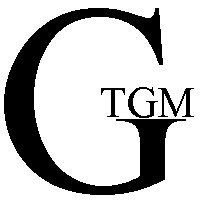 